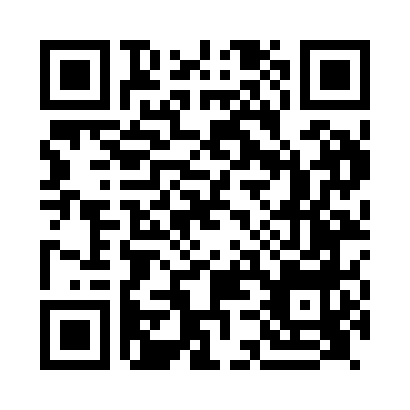 Prayer times for Auchendinny, City of Edinburgh, UKWed 1 May 2024 - Fri 31 May 2024High Latitude Method: Angle Based RulePrayer Calculation Method: Islamic Society of North AmericaAsar Calculation Method: HanafiPrayer times provided by https://www.salahtimes.comDateDayFajrSunriseDhuhrAsrMaghribIsha1Wed3:195:281:106:228:5211:012Thu3:185:261:106:238:5411:023Fri3:175:241:106:248:5611:034Sat3:165:221:096:268:5811:045Sun3:155:201:096:279:0011:056Mon3:145:181:096:289:0211:067Tue3:135:151:096:299:0411:078Wed3:125:131:096:309:0611:089Thu3:115:111:096:319:0811:0910Fri3:105:091:096:339:1011:1011Sat3:095:071:096:349:1211:1112Sun3:085:051:096:359:1411:1213Mon3:075:041:096:369:1611:1314Tue3:065:021:096:379:1711:1315Wed3:055:001:096:389:1911:1416Thu3:044:581:096:399:2111:1517Fri3:034:561:096:409:2311:1618Sat3:024:551:096:419:2511:1719Sun3:014:531:096:429:2611:1820Mon3:014:511:096:439:2811:1921Tue3:004:501:096:449:3011:2022Wed2:594:481:096:459:3211:2123Thu2:584:471:106:469:3311:2224Fri2:584:451:106:479:3511:2225Sat2:574:441:106:489:3611:2326Sun2:564:421:106:499:3811:2427Mon2:564:411:106:499:4011:2528Tue2:554:401:106:509:4111:2629Wed2:554:391:106:519:4211:2730Thu2:544:371:106:529:4411:2731Fri2:544:361:116:539:4511:28